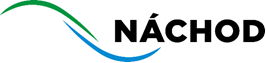 Město NáchodOdbor investic a rozvoje městaMasarykovo náměstí 40, 547 01 NáchodPID:	MUNAX00QXK85Sp.zn.:	KS 792/2021 INVČj.(Če.):	MUNAC 41633/2021 INVVyřizuje:	Tel./mobil:	E-mail:	Datum: 31.5.2021Objednávka číslo: 322/2021(číslo objednávky uvádějte vždy na faktuře)Adresa zhotovitele: Animo Bohemia sro. F.X.Procházky 31/8, 250 01 Brandýs n.L.	IČO: 26127857Předmětem objednávky je:Dodávka a montáž hliníkových požárních dveří s požární odolností EW 45 DP 1 C + Sm (kouřotěsné), včetně demontáže a likvidace stávajících dveří, v rozsahu dle nabídky a technické přílohy ze dne 28.5.2021.Faktura bude zhotovitelem vystavena po dokončení a převzetí díla. Faktura musí formou a obsahem odpovídat zákonu o účetnictví a zákonu o DPH. Přílohou faktury bude soupis provedených prací a dodávek.Vystavení objednávky schválila Rada města Náchoda dne 3.5.2021 usnesením č. 136/2866/21.Výše výdaje celkem Kč: 88 720,26 Kč bez DPH	107 351,51 Kč včetně DPHDodací lhůta: červenec 2021Úhrada zajištěna v kap.: 12	Objednávku vyhotovil: Potvrzení odbor finanční: ................................	Dne: 31.5.2021Bez razítkaměsta neplatné	..................................................................	podpis příkazce operace	..................................................................	podpis správce rozpočtuZveřejní-li příslušný správce daně v souladu s § 106a zákona o DPH způsobem umožňujícím dálkový přístup skutečnost, že dodavatel / zhotovitel je nespolehlivým plátcem, nebo má-li být platba za zdanitelné plnění uskutečněné dodavatelem / zhotovitelem (plátcem DPH) v tuzemsku poskytnuta zcela nebo zčásti bezhotovostním převodem na účet vedený poskytovatelem platebních služeb mimo tuzemsko (§ 109 zákona o DPH), je objednatel oprávněn zadržet z každé fakturované platby za poskytnuté zdanitelné plnění daň z přidané hodnoty a tuto (aniž k tomu bude vyzván jako ručitel) uhradit za dodavatele / zhotovitele příslušnému správci daně.Po provedení úhrady daně z přidané hodnoty příslušnému správci daně v souladu s předchozím odstavcem je úhrada zdanitelného plnění dodavateli / zhotoviteli bez příslušné daně z přidané hodnoty (tj. pouze základu daně) smluvními stranami považována za řádnou úhradu dle této objednávky (tj. základu daně i výše daně z přidané hodnoty), a dodavateli / zhotoviteli nevzniká žádný nárok na úhradu případných úroků z prodlení, penále, náhrady škody nebo jakýchkoli dalších sankcí vůči objednateli, a to ani v případě, že by mu podobné sankce byly vyměřeny správcem daně.Počet listů / počet příloh / počet listů příloh: 1 / 0 / 0